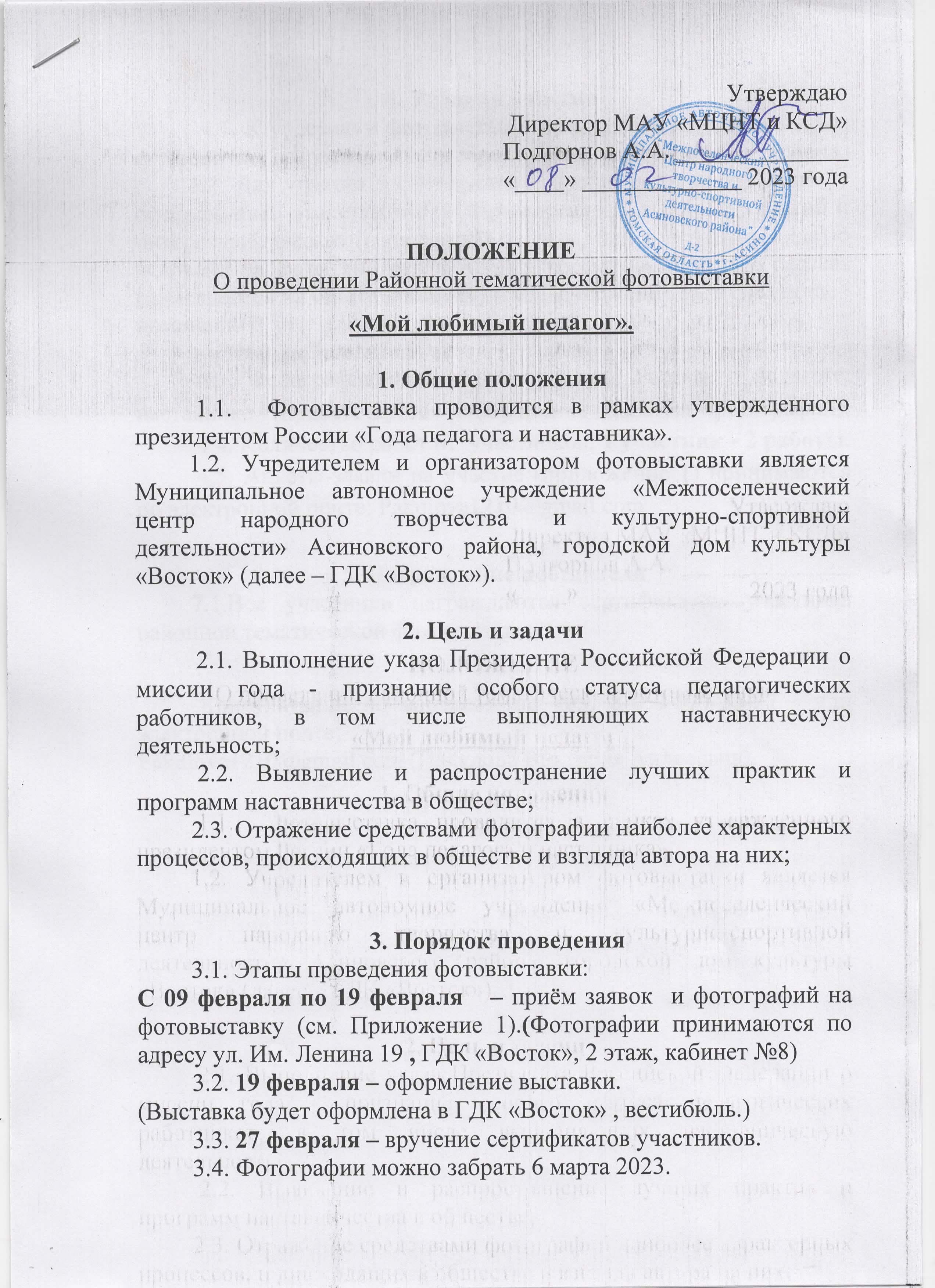 4. Условия участия  4.1. К участию в фотовыставке приглашаются участники без ограничения возраста, жители города Асино и Асиновского района. 4.2. Для участия в фотовыставке нужно подготовить фото  с оформленным этикетажем (см. Приложение 2) а так же, краткий и интересный рассказ (написанный от руки, или в печатном виде) о человеке на фото, (размер фото А5, рассказ А5, фото и рассказ размещаются на одном листе А4) (см. Приложение 3)  в следующей номинации: - «Мой любимый педагог»          4.3. Фотография педагога, наставника. Рассказ о педагоге, наставнике (приветствуется оформление дизайна фотографии).
          4.4. Количество работ от  участников: 1 участник - 2 работы.
          4.5. Анкеты-заявки на участие (приложение 1) принимаются по электронной почте: Pakulova1210@gmail.com 5. Награждение 7.1. Все участники награждаются сертификатом участника районной тематической фотовыставки.               Консультации по вопросам по тел. 8-953-927-35-27 - или электронной почте: Pakulova1210@gmail.com (Пакулова Виктория Андреевна).Приложение №1ЗАЯВКАДля участия в Районной тематической фотовыставки «Мой любимый педагог».Согласен(а) на публикацию отправленных мною на фотовыставку материалов ______________________________                                                                                                                                                                                                                                                      (подпись)Дата: __________________                                Подпись: ________________  Приложение № 2Этикетка (размер 6*12см)-Ф.И.О. автора (полностью), год рождения;-название работы;-место жительства: город, село, поселок, деревня, район, область;-если автор ученик: место обучения, Ф.И.О. (полностью) педагога, учителя, преподавателя, руководителя кружка, студии и др.Приложение №3ОбразецФИО участникаДата рожденияКонтактный телефон участникаE-mail участникаФИО руководителя Номер телефона